Załącznik nr 1. –terapia informatycznaProszę wejść na stronę i zapoznaj się z programemsumopaint (wersja online programu paint)https://www.sumopaint.com/paint/Kliknij na flagę i wybierz polską flagę.Następnie zapoznaj się z opcjami programu.Stwórz własną barwną prezentację i zapisz ją na komputerze.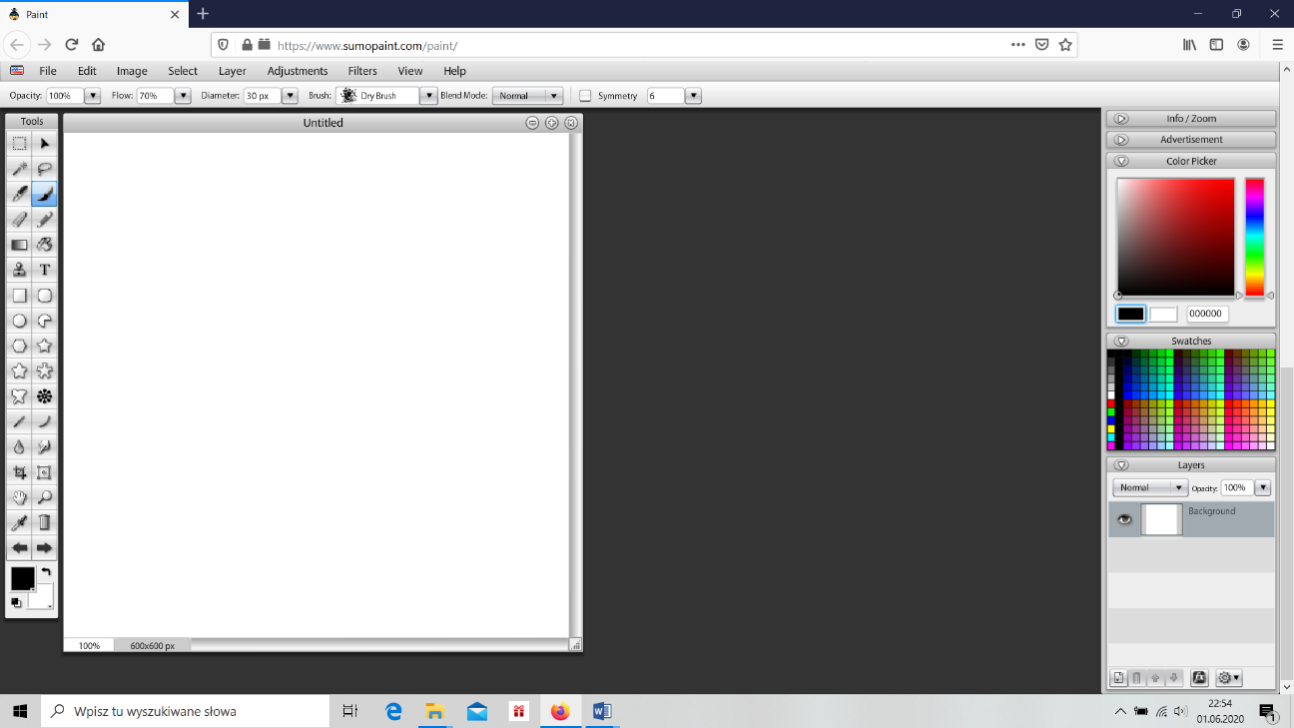 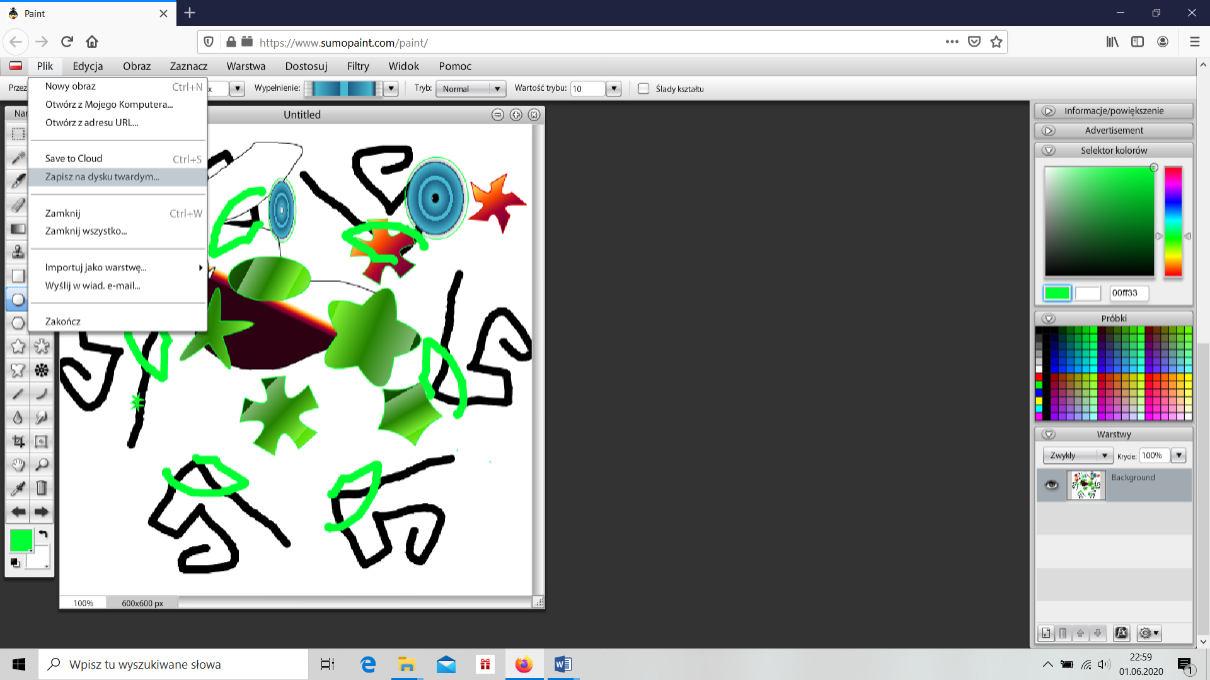 